Расписание дистанционного обучения по биологии в 6а,б,в,г классахУчебная неделя (дата): 27.04.-30.04.20.Предмет: биология (1 час1 в неделю)Учитель: Ларкович Л.Ю.Учебник: В.В. Пасечник. Биология. Многообразие покрытосеменных растений. – М.Классы: 6а,б,в,гЗдравствуйте ребята, приветствует Вас учитель биологии, Любовь Юрьевна!В приведенной ниже таблице Вы можете познакомиться с предстоящей работой на неделю, по всем возникающим вопросам можно обращаться в среду с 11.00-12.00 по средству любых доступных Вам мессенджеров (желательно по WhatsApp 8-952-18,-33-38).Контрольно-измерительный материал по биологии   6   класс       ВАРИАНТ 1Часть АПри выполнении заданий А1-А10 из четырех предложенных вариантов выберите один верный.А1. Клубень и луковица — этоорганы почвенного питания 2) генеративные органывидоизменённые побеги  4) зачаточные побегиА2. Всасывающая зона корня имеет клетки1) эпидермиса 2) корневых волосков3) корневого чехлика 4) сосудистыхА3. К однодольным растениям относится1) капуста 2) кукуруза3) картофель 4) крыжовникА4. Главные части цветка – это:1. Тычинки и пестик.2. Цветоложе.3. Чашелистик.4. Лепестки.А5. Какую функцию не выполняет лист?1) опыление 2) фотосинтез3) газообмен 4) транспирацияА6 . Тип плода, показанный на рисунке.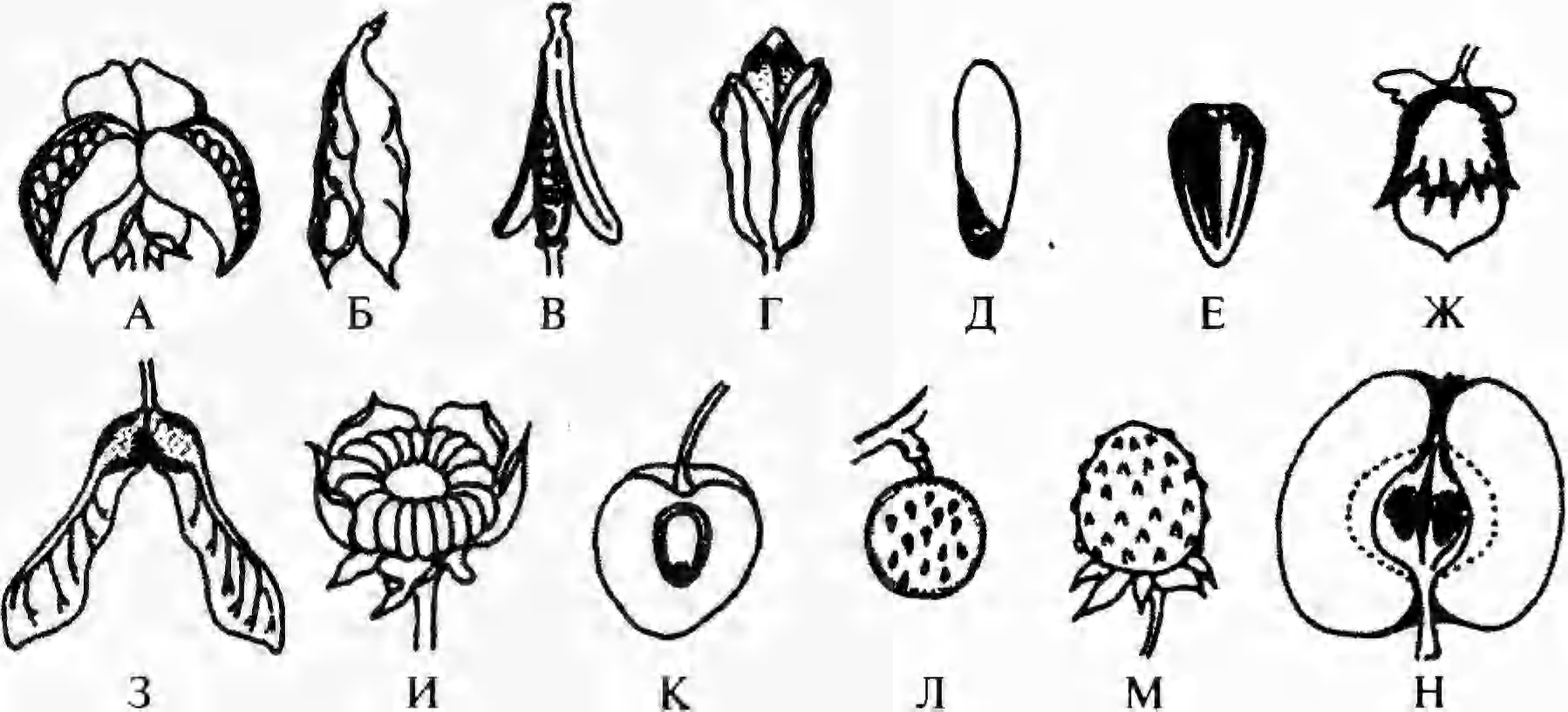 1) ягода 3) боб2) стручок 4) коробочкаА7. Растения какого отдела занимают в настоящее время господствующее положение на Земле?1) папоротниковидные 3) покрытосеменные2) водоросли 4) голосеменныеА8. На рисунке изображена схема строения цветка. Какой буквой на ней обозначена тычинка?         1) А               2)  Б              3)  В               4) Г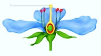   Б        В            Г   АА9. Камбий древесного растения1) обеспечивает рост стебля в длину 2) защищает стебель от повреждений3) способствует росту стебля в толщину 4) придаёт стеблю прочность и упругостьА10. Усики гороха – это1) видоизмененный стебель   3) видоизмененный корень2) видоизменённый побег      4) видоизмененный листЧасть ВОтветом к заданиям этой части является последовательность цифр, которые следует записать в бланк ответовВ1.Установите последовательность этапов развития индивидуального однолетнего покрытосеменного растения из семени.образование плодов и семян оплодотворение и формирование зародышапоявление вегетативных органов прорастание семенипоявление цветков, опылениеВ2.Установи соответствие между содержанием первого и второго столбцов. Впиши в таблицу буквы выбранных ответов.Часть СЗапишите развернутый ответ.С1. В чём проявляется симбиоз гриба и дерева?С2. Укажите не менее трех признаков отличия растений от животных.Контрольно-измерительный материал по биологии  6 класс       ВАРИАНТ 2Часть АПри выполнении заданий А1-А10 из четырех предложенных вариантов выберите один верный.А1. Мхи относят к высшим споровым растениям, потому что они:1. Размножаются спорами.2. Имеют стебель, листья, корни и размножаются спорами.3. Имеют стебель, листья и размножаются спорами.4. Размножаются половым путем.А2. Покрытосеменные растения представлены только:1. Деревьями, кустарниками, лианами и многолетними травами.2. Кустарниками и травами.3. Деревьями, кустарниками, травами.4. Многолетними и однолетними травами, листопадными деревьями и кустарниками.А3. Семена имеют:1. Цветковые                               3.  Мхи.2.  Папоротники.                        4. ХвощиА4. К однодольным растениям относят:1. Частуху, ясень, яблоню.2. Горох, фасоль, капусту.3. Кукурузу, лук, частуху.4. Пшеницу, чечевицу, кукурузу.А5. В зародыше различают – стебелёк, почечку, семядоли и …1. Зародышевый корешок2. Семенную кожуру.3. Эндосперм.4. Околоплодник.А6. Какой цифрой обозначено соцветие головка?       1) 1                3) 3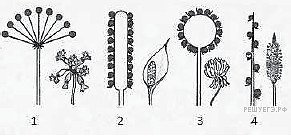        2) 2                 4) 4А7  Простой околоцветник у:1. Яблони.2. Свеклы.3. Тюльпана.4. Орхидеи.А8. Формула цветка *Ч4Л4Т4+2П1 соответствует:1. Лилейным.2. Крестоцветным (капустным).3. Розоцветным.4. Пасленовым.А9. Плод ягода характерен для:1. Ежевики.2. Малины.3. Вишни.4. Барбариса.А10. Рост корня в длину обеспечивает:1. Образовательная ткань.2. Покровная ткань.3. Запасающая ткань.4. Основная ткань.Часть ВОтветом к заданиям этой части является последовательность цифр, которые следует записать в бланк ответов .В1. Какие три признака характеризуют семейство Лилейные?имеют видоизмененный подземный побег- луковицаплод стручок или стручочек к семейству относятся картофель, табакплод коробочка или ягода к семейству относятся чеснок, тюльпанВ2.Установите соответствие между семейством и классом покрытосеменных, к которому оно относитсяА) Капустные (Крестоцветные)            1) ДвудольныеБ) Злаки                                                   2) ОднодольныеВ) РозоцветныеГ) ПасленовыеД) ЛилейныеЗапишите в ответ цифры, расположив их в порядке, соответствующем буквам:Часть СЗапишите развернутый ответ .С1. Объясните, почему при посеве мелких семян на большую глубину проростки не развиваются?С2. Укажите не менее четырех признаков ветроопыляемых растений.№ учебного занятияТема учебного занятияСодержание учебного занятия № параграфа учебника, стр., № задания; таблицы, эталоны, схемы;  комментарии учителя. Образовательные электронные платформы,  видео, аудио материалы для самостоятельного изучения темы учебного занятия учеником  (размещается ссылка ресурса)Задания № параграфа учебника, стр., № задания; ссылка ресурса; комментарии.Дата сдачи заданий. Место размещения заданий учеником Сроки выполнения заданий.Класс   6а,б,в,гКласс   6а,б,в,гКласс   6а,б,в,гКласс   6а,б,в,гКласс   6а,б,в,гКласс   6а,б,в,г4Промежуточная аттестация – контрольная работаВ течении 30 минут на отдельном листочке необходимо пройти контрольную работу. Вопросы приведены ниже.Распределение по вариантам, вспоминаем, кто где сидит в школе, 1 вариант от окна.На отдельном листочке записать 1 строка -  ФИО, класс2 строка – Итоговая контрольная работа за курс биология 6 класс3  строка – номер вариантаРабота предназначена для промежуточной аттестации учащихся 6 класса, изучающих биологию по учебнику под редакцией В. В. Пасечника «Биология. Многообразие покрытосеменных растений».КИМ включает 2 варианта. На выполнение работы по биологии отводится 30 минут (1урок). Работа состоит из 3 частей, включающих 14 заданий.Часть А включает 10 заданий (А1 – А10). К каждому заданию приводится 4 варианта ответов, один из которых верный. Каждый правильный ответ оценивается в 1 балл.Часть В содержит 2 задания: В1– на установление последовательности биологических процессов, явлений, объектов, В2– на выявление соответствий. Правильный ответ оценивается в 2 балла. При наличии не более одной ошибки – в 1 балл.Часть С содержит 2 задания со свободным ответом и оценивается в 2 балла.Максимальное количество баллов – 18.Критерии оценивания экзаменационной работы.Оценка «5» - 16-18 балловОценка «4» - 12-15 балловОценка «3» - 8-11 балловОценка «2» - менее 8 баллов Фото выполненной контрольной работы присылать  на почту lyubov.larckovich@yandex.ru Срок до 30.04Признаки плодаНазвание плодовА) сочный с тонкой кожицейБ) сухой плодВ) односеменнойГ) многосеменнойД) состоит из 2х створокЕ) семя покрыто одревесневшей кожицей1) Боб2) КостянкаАБВГДЕАБВГД